動態脊椎調整-台北場【課程簡介】許多人總是喜歡去整骨，但甚麼是整骨？有必要嗎？人體的構造之複雜，對於很多東西都要小心應對，個案來了以後，如果要處理脊椎方面問題，那該怎麼辦呢？沒有十足的把握，或是沒有一定的評估跟了解，對於個案的安全就大打折扣了，同時也會害得自己造成許多麻煩。	美式脈衝脊椎調理，從基本的評估到會上手，也要一段時間跟花費，同時缺少X光的時候，評估該怎麼去大膽求證，小心為上？甚至是沒有那把整脊槍的時候，該怎麼活用雙手跟擺位的姿勢來做調整?如何把筋膜跟脊椎調理放在一起？如何出隱藏的問題？可以無痛處理嗎？調整完之後，如何設計一套生活中就可以做到的運動設計，來讓各年齡層都能做到呢？如何讓您的溝通跟對方的頻率搭上線以外，不再只是做到身體的調整，連同功能上的部份也都做到了，兼顧身心兩方面的調整。	本課程希望利用筋膜加上脊椎調理的方式作為出發點，不論是哪個階段的身體工作者，都可以輕易地上手。從脊椎構造，到評估說明，結果辯證都一併的教學。讓您面對客戶時，不會手忙腳亂。【課程核心】1.讓學員有簡單的脊椎調整概念2.讓學員有安全的脊椎調整手法及方向3.讓學員了解脊椎調整不單只是從骨骼系統下手4.了解脊椎調整的方式跟方向5.脊椎調整後的運動與追蹤方式6.結合自身優勢【課程地點】惠森復健科診所台北市中正區師大路172號(台電大樓4號出口；汀洲路與師大路交叉口)【主辦及協辦單位】惠森復健科診所【講者】梁瑋真 醫師黃冠維 物理治療師【講者簡介】梁瑋真 醫師現任惠森復健科診所院長曾任彰化基督教醫院復健科專科醫師
新竹和平醫院復健科主任中國醫藥大學中西醫雙學位
東吳大學法學碩士
黃冠維 物理治療師現任：童心園日間照顧中心特約物理治療師/惠森診所特約物理治療師曾任：百萬課程講師祥泰診所組長拉菲爾人本診所台中分部來佑安中醫診所弘恩復健科診所認證：疼痛科學理論及運動設計實作UI SER1、CS1、CS2ISSAT頭部能量點療法高考物理治療師【課程時間】106/12/03、17；107/01/07、21下午2:00~6:00，共計四小時總計四天【課表】【注意事項】1. 本課程為並無繼續教育學分2. 響應環保請大家自行攜帶水壺，現場提供飲水機可供使用[課程人數&對象]醫師、物理治療師、職能治療師、健身教練、有興趣之民眾人數限制：9人(4人以上開辦)[費用]15,000/人 (含場地費、講義費、行政處理費)兩人以上團報為13,000/人早鳥優惠：11/15前報名13,500[報名方式]1.請先線上報名，費用一次繳清者，請以ATM 轉帳方式課程費用轉帳玉山銀行 嘉義分行(代號：808)帳號：0071-979-060208 戶名：黃冠維匯款後請於表單填入轉帳末5碼，以便於查帳*有需要分期付款者請於表單填入”分期”，課程當中繳交分期即可2.如報名成功後不克參與課程，請於開課日七天前完成取消手續,逾期恕不接受辦理[備註]1.響應節能減碳政策，請學員自行攜帶環保杯。2.為尊重講師，未經講師同意請勿錄影、錄音。3.若有問題，歡迎 E-MAIL：gavinchild29@gmail.com 或請掃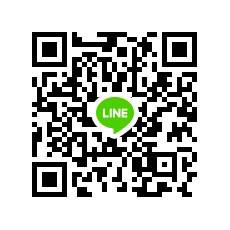 日期課程內容12/03概論脊椎構造關聯及檢測與手法介紹12/17脊椎矯治手法非整脊槍之手法及其操作要訣01/07脊椎矯治手法變化及回顧融合技術、操作要訣、引導01/21脊椎矯治後運動與其注意矯治完後為何無效？有甚麼方式解決？